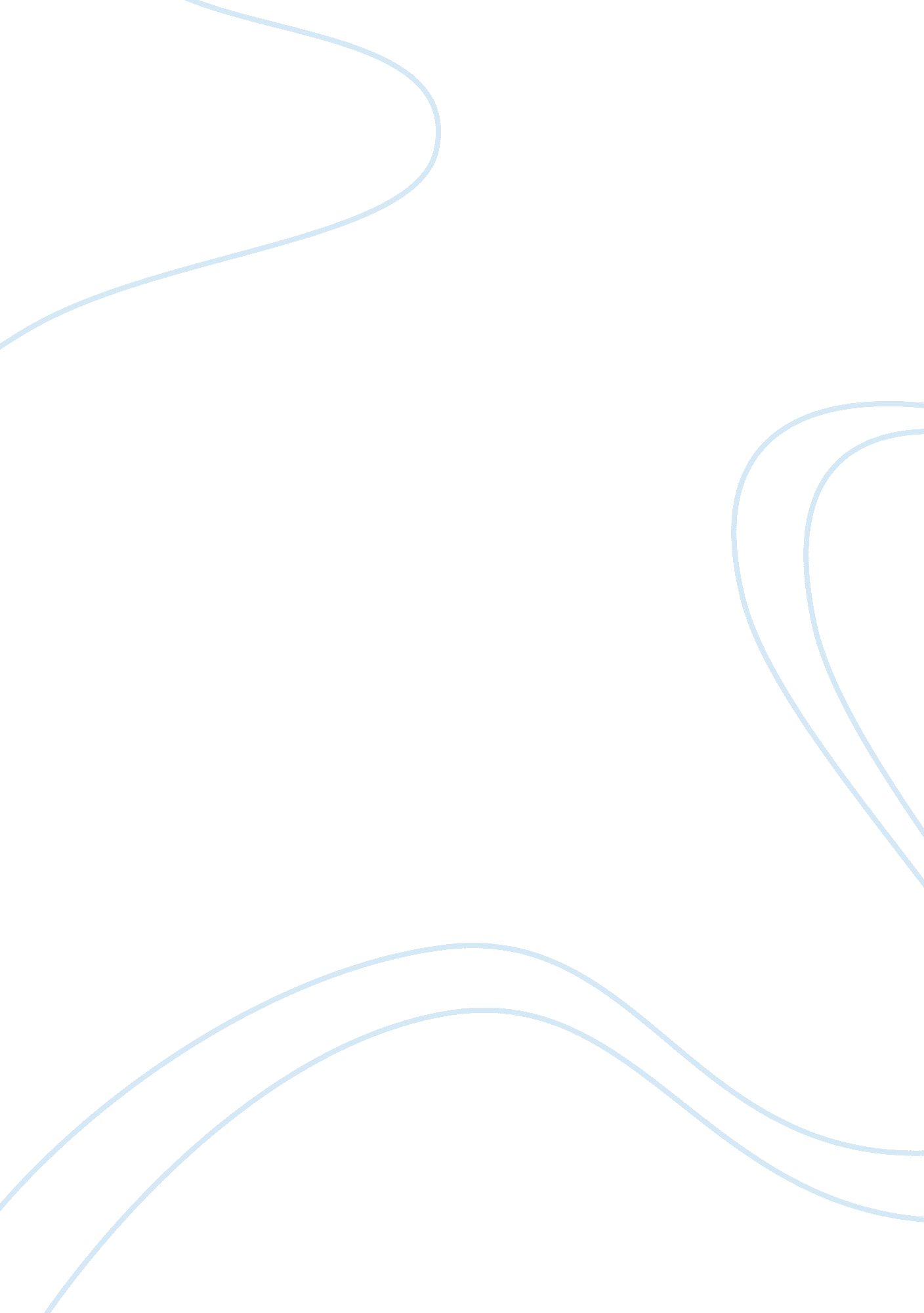 The benefits living in a small city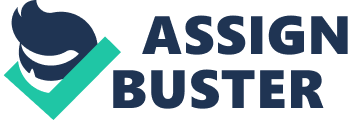 It is widely believed that life in a small city it is a pleasant one, peaceful, and you have no surprises, you now everyone and everyone knows. What is more, it is generally suggested that living in a big city gives you immense work opportunities, and unlimited resources for you dream to become a reality. So which is it? One point in favor of the small town is that you now everyone. You know who to trust and who to be afraid of. You know all the friends of your children, so you don’t have worry so much anymore. All you neighbors are your most trusted friends. In addition, there are no noises, no one to disturb you while you work or learn. If you are a writer this is the perfect place for you. In short, this is the perfect town, small, friendly, peaceful and happy. On the other hand, in a small town you don’t have the opportunities that you have in a big city. If you are a very active person, someone who wants a career, or someone who wants to make a lot of money in a very short amount of time, this is the kind of a city you would want to go. Furthermore, you have access to all sorts of services, you can benefit from a lot of free things, from commercial campaign, you can go to watch a sport event, you favorite soccer team, you can go to the Mall and so many more. To conclude it must be said that some prefer to live in live in a big city, others in a small town, both are good, neither are perfect. The choice is there for us to make, and it depends very much of our character, free time, friends and family and other. 